2019 Nevada Stroke RegistryData SummaryJune 2020 | Edition 1.0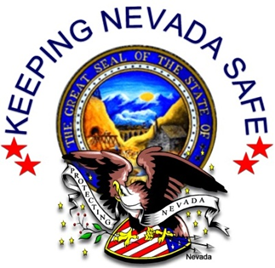 Division of Public and Behavioral HealthDepartment of Health and Human Services Acknowledgements	Report Prepared by:Kellie DuckerCommunity Wellness ManagerChronic Disease Prevention and Health Promotion
Nevada Division of Public and Behavioral HealthCourtney LococoCommunity Wellness EvaluatorChronic Disease Prevention and Health Promotion
Nevada Division of Public and Behavioral HealthTaliman Afroz	Community Wellness EvaluatorChronic Disease Prevention and Health Promotion
Nevada Division of Public and Behavioral HealthEditing, Review, and Comments:Lily Helzer, MPHSection ManagerChronic Disease Prevention and Health Promotion
Nevada Division of Public and Behavioral HealthSarah Metcalf, MPH, NDTR, CLCDeputy Bureau ChiefBureau of Child, Family and Community Wellness
Nevada Division of Public and Behavioral HealthFor Additional Information Contact:Kellie DuckerCommunity Wellness ManagerChronic Disease Prevention and Health Promotion
Nevada Division of Public and Behavioral HealthLily Helzer, MPHSection ManagerChronic Disease Prevention and Health Promotion
Nevada Division of Public and Behavioral HealthData Provided by:Michelle Khau, MPHChronic Disease BiostatisticianOffice of AnalyticsNevada Department of Health and Human ServicesRecommended CitationOffice of Analytics. Division of Public and Behavioral Health. Nevada Stroke Registry: 2018 Data Summary. Carson City, Nevada e 1.0. June 2019.Table of ContentsBackground and Purpose	1Nevada Stroke Burden	2-4Population and Limitations	5Demographics	5-6Demographics-Who Is Affected?	6-7Performance Measures	8Dysphagia Screening	8-9Stroke Education	9-11IV t-PA Administration	10-11Early Antithrombotic Therapy	11-12Pre-Hospital Mode of Transport	13Recommendations and Aggregated Data	13-14Legislative Recommendations	14Report Conclusions	15Acknowledgements	15Definitions	16-17References	18Table of FiguresFigure 1. Prevalence of Chronic Diseases, Nevada vs. U.S., 2018, BRFSS Data 	3Figure 2. Prevalence of Chronic Diseases by Age Group, Nevada, 2018 BRFSS Data	4Figure 3. Prevalence of Stroke in Adults, Nevada vs. U.S., 2006 – 2018 BRFSS Data 	4Figure 4. Prevalence of Stroke in Adults by Race/Ethnicity, 2018 Nevada BRFSS Data	4Figure 5. Chronic Disease Mortality Rate from 2012 - 2018, BRFSS Data, Nevada	5Figure 6. Chronic Disease Mortality Rate by Race/Ethnicity, Nevada Residents, 2018	6Figure 7. Type of Stroke in Participating Hospitals, 2019 	7Figure 8. Stroke by Gender, Crude Rates, 2014 – 2019	7Figure 9. Stroke by Age, Crude Rates, 2019	8Figure 10. Race/Ethnicity, Crude Rates, 2019	8Figure 11. Performance Measure, 2019 Nevada	9Figure 12. Stroke Patients Who Undergo Screening for Dysphagia, 2014-2019	10Figure 13. Patients Provided with Education on Stroke or TIA during the Hospital Stay, 2014-2019	10Figure 14. Patients with an Ischemic Stroke or TIA with an Atrial Fibrillation/Flutter at Discharged on an Anticoagulation Therapy Medication, 2014 – 2019	11Figure 15. Acute Ischemic Stroke Patients Who Arrived at the Hospital within 120 Minutes of Last Known Well and for whom IV t-PA was Initiated within 180 Minutes of Time Last Known Well	11Figure 16. Percent of Patients with Ischemic Stroke or TIA Who Receive Antithrombotic Therapy by the End of the Hospital Day Two, 2014-2019	12Figure 17. Percent of Acute Ischemic Stroke Patients Receiving Intravenous Tissue Plasminogen Activator (tPA) Therapy With 60 Minutes or Less of Door-to-Needle Time, 2014-2019	13Figure 18. Arrival Mode, 2014-2019	14Background and PurposeThe Heart Disease and Stroke Prevention (HDSP) Program, housed in the Chronic Disease and Health Promotion (CDPHP) section within the Nevada Division of Public and Behavioral Health (DPBH), Bureau of Child, Family and Community Wellness (CFCW), is pleased to release the 2019 Stroke Registry Report. The purpose of the Stroke Registry Report is to provide an annual update on the collection of data by the Stroke Registry and offer recommendations to improve the quality of care to patients who have suffered from a stroke in Nevada. In 2015, the 78th Nevada legislative session passed Nevada Revised Statue (NRS) 439.5291, requiring DPBH to establish and maintain a Stroke Registry to compile information and statistics concerning the treatment of patients who suffer from strokes. Maintaining a Stroke Registry database enables DPBH to better align with the performance measures prescribed by the Paul Coverdell National Acute Stroke Registry of the Centers for Disease Control and Prevention (CDC), the American Heart Association (AHA), and the American Stroke Association (ASA). The law requires DPBH to use the Get With The Guidelines-Stroke (GWTG-S) data management database established by the AHA and the ASA to compile and provide a comprehensive annual report. The AHA, ASA, Nevada Hospital Association, and the Nevada Rural Hospital Partners provided support for the passing of the bill.Per NRS, The HDSP Program began utilizing the nationally recognized GWTG-S Registry Program as the state’s standardized stroke registry data program. Stroke centers in Nevada are required to report data to the Nevada Stroke Registry annually. As of 2018, the HDSP Program maintains super-user access to the GWTG Registry to review, compile, and make stroke prevention recommendations. The GWTG Registry Program is used nationally to help ensure hospitals treat patients according to current nationally accepted recommendations and guidelines. The GWTG-S Registry Program is a platform designed to improve stroke care by promoting consistent adherence to the latest scientific treatment guidelines. Hospitals using the GWTG Registry can review real-time performance measures, identify interventions, and maximize patient care. The Nevada Stroke Registry aims to compile and analyze stroke data in an aggregate manner to enhance surveillance and improve stroke survivorship and parity of care statewide, thereby decreasing the burden of disability. To further assist with these efforts, the HDSP Program fostered the development of the Nevada HDSP Taskforce to engage and promote quality improvement to stroke care in Nevada. The Nevada Stroke Registry aligns with the goals of the Nevada HDSP Taskforce for the use of clinical best practices in pre-hospital and hospital settings. The HDSP Taskforce Strategic Plan Goal 1 aligns with the health promotion of the Nevada Stroke Registry.  Goal 1:  To promote the adoption of evidence-based quality measurement at the provider level. Per NRS, the HDSP Taskforce will encourage DPBH to increase awareness of and reporting to the Stroke Registry by primary stroke centers, health care providers, and providers of Emergency Medical Services (EMS) treating patients who suffer from strokes in Nevada. This outreach further facilitates sharing and analysis of stroke-related data and improvement in the quality of care for patients who experience stroke.Nevada Stroke BurdenHeart disease is the leading cause of death in Nevada and in the United States (U.S.) while stroke is the fifth leading cause of death in Nevada and in the U.S. 1,2Approximately 610,000 Americans experience a new or first-time stroke, and 185,000 Americans experience a previous stroke (1 of 4 people) totaling 795,000 Americans experiencing a stroke each year. 1 Strokes kill more than 140,000 Americans (1 of 20 deaths) each year. Every 40 seconds someone has a stroke and every four minutes someone dies of a stroke. 1 2 Stroke is also a leading cause of long-term disability costing the U.S. $34 billion annually.3Strokes occur within any age across the lifespan, though there are several risk factors linked to increased likelihood of developing one. Risk factors include diabetes, physical inactivity, obesity, alcohol abuse, tobacco use, and high blood pressure/cholesterol.4 Tobacco use remains the leading cause of preventable death in the U.S., and one-third of American adults have high blood pressure, but more than half do not have it under control.5 In Figures 1 – 6, the data was obtained from Behavioral Risk Factor Surveillance System (BRFSS). It is important to note, in 2011 BRFSS methodology was updated to include data received from cell phone users, necessitating a change in weighting methodology.Figure one represents the prevalence of stroke in Nevada is slightly lower at 3.3 percent compared to the U.S. at 3.4 percent, while heart disease in Nevada and the U.S. are comparable, both measuring at 4.3 percent.Figure 1. Prevalence of Chronic Diseases, BRFSS Data, Nevada vs. U.S., 2018Source: Centers for Disease Control and Prevention (CDC). Behavioral Risk Factor Surveillance System Survey Data. Atlanta, Georgia: U.S. Department of Health and Human Services, Centers for Disease Control and Prevention, 2018Figure two indicates the prevalence of stroke in the age group 65+ years of age is 7.8 percent compared to 2.1 percent for the age group 18 - 64 years of age. The prevalence of heart disease in the age group 65+ years of age is 10.4 percent compared to 2.4 percent for the age group 18 - 64 years of age. Figure 2.  Prevalence of Chronic Diseases by Age Group, Nevada, 2018Source: Centers for Disease Control and Prevention (CDC). Behavioral Risk Factor Surveillance System Survey Data. Atlanta, Georgia: U.S. Department of Health and Human Services, Centers for Disease Control and Prevention, 2018.Figure Three represents the prevalence of stroke in Nevada compared to the U.S. In 2018, the U.S. had a higher prevalence of stroke while in 2017 the prevalence of stroke was similar. Figure 3.  Prevalence of Stroke in Adults, Nevada vs. U.S., 2006 – 2018 BRFSS Data Source: Centers for Disease Control and Prevention (CDC). Behavioral Risk Factor Surveillance System Survey Data. Atlanta, Georgia: U.S. Department of Health and Human Services, Centers for Disease Control and Prevention, 2018.Figure Four represents, the prevalence of stroke by race/ethnicity. The Other Race population had the highest prevalence at 9.6 percent while the African American population has the second highest prevalence at 5.1 percent. Figure 4. Prevalence of Stroke in Adults by Race/Ethnicity, 2018 Nevada BRFSS DataANHPI: Asian or Native Hawaiian/Pacific IslanderAI/AN: American Indian/Alaska NativeSource: Centers for Disease Control and Prevention (CDC). Behavioral Risk Factor Surveillance System Survey Data. Atlanta, Georgia: U.S. Department of Health and Human Services, Centers for Disease Control and Prevention, 2012-2018.Figure Five represents the mortality rate of chronic diseases. Stroke mortality increased from 2013 to 2015 and remained stable from 2016 to 2018 while heart disease consistently remained the highest mortality rate of all the chronic diseases. Figure 5. Chronic Disease Mortality Rate from 2012 - 2018, Nevada BRFSS DataSource: Centers for Disease Control and Prevention (CDC). Behavioral Risk Factor Surveillance System Survey Data. Atlanta, Georgia: U.S. Department of Health and Human Services, Centers for Disease Control and Prevention, 2012-2018.Figure Six represents the mortality rate by race/ethnicity. African Americans have the highest rate of heart disease and stroke compared to other race/ ethnicity groups, indicating a need to dedicate more resources to serving the African American population.Figure 6. Chronic Disease Mortality Rate by Race/Ethnicity, Nevada Residents, 2018 Nevada BRFSS DataSource: Centers for Disease Control and Prevention (CDC). Behavioral Risk Factor Surveillance System Survey Data. Atlanta, Georgia: U.S. Department of Health and Human Services, Centers for Disease Control and Prevention, 2018.Population and LimitationsThe 2019 Stroke Registry Report was developed using data obtained by 15 stroke centers participating in the GWTG-S Registry. The participating stroke centers treated nearly 82 percent of all stroke visits reported in the Hospital Inpatient Billing (HIB) Data and the Hospital Emergency Department Billing (HEDB) Data collected in Nevada. The HIB and HEDB Data reflect all hospital visits in which treatment was provided to patients who were diagnosed with a stroke-related International Classification of Diseases (ICD) Codes 160 – 169. However, the data reflects the GWTG-S database, not the hospital data.The stroke performance measures reflect the data from the hospitals participating in the GWTG-S Registry Program, and therefore conclusions may not be generalized to the state of Nevada. In 2018, The HDSP Program obtained super-user access to the GWTG-S registry.NRS 439.5291 requires certified stroke centers to report data to the Nevada Stroke Registry annually. According to the Nevada Hospital Association, Nevada has 32 hospitals, 15 of which are certified stroke centers per the AHA/ASA designation. The data accessed through GWTG-S is de-identified and not compiled in a fashion to allow comparisons across different hospitals. The data accessed through GWTG-S will be analyzed to develop patient care quality improvement recommendations. For example, the aggregate data from all 15 hospitals can be used to address disparities in stroke prevalence by race/ethnicity, gender, and/or insurance status.The HDSP Program will continue to educate hospitals on the importance of providing comprehensive data to the Nevada Stroke Registry. The HDSP Program would like to thank the following hospitals for participating in the GWTG-S registry. Without their invaluable participation this would not have been possible. Nevada Hospitals Participating in the Stroke Registry (as of April 2020)  Centennial Hills HospitalDesert Springs HospitalHenderson HospitalMountainMountain View Hospital Northern Nevada Medical Center Renown Regional Medical Center St. Mary's Regional Medical CenterSouthern Hills Hospital and Medical Center Spring Valley Hospital Medical Center Summerlin Hospital Medical Center Sunrise Hospital University Medical Center-Las VegasValley Hospital Medical CenterWest Region HospitalDemographicsThe Stroke Registry Report obtained de-identified patient data from the GWTG-S database. The percentage of cerebrovascular events occurring in the reporting hospital. Ischemic Stroke, at 66.7 percent, was the highest subcategory followed by intracerebral hemorrhage at 14 percent.  Figure 7. Type of Stroke in Participating Hospitals, 2019 	Source: American Stroke Association. Get With The Guidelines - Stroke Data Registry System. Atlanta, Georgia: U.S. Department of Health and Human Services, Centers for Disease Control and Prevention, 2019.Demographics - Who is Affected?The Nevada Stroke Registry provides stroke information as it relates to age and gender group. In Figures Eight through Ten, the crude rate is calculated by dividing the total number of cases in a specific time by the total state population.In Figure Eight, stroke by gender indicates the female population had a higher rate of stroke compared to the male population.Figure 8. Stroke by Gender, Crude Rates, 2014 – 2019Source: American Stroke Association. Get With The Guidelines – Stroke Data Registry System. Atlanta, Georgia: U.S. Department of Health and Human Services, Centers for Disease Control and Prevention, 2019.The distribution of stroke by age group (Figure Nine) indicates individuals 85 years and older (1,487 per 100,000 population) experienced the highest rate of stroke and burden of stroke compared to all other age groups. Figure 9. Stroke by Age, Crude Rates, 2019Source: American Stroke Association. Get With The Guidelines - Stroke Data Registry System. Atlanta, Georgia: U.S. Department of Health and Human Services, Centers for Disease Control and Prevention, 2019.The Nevada Stroke Registry provides statistics on stroke as it relates to race and ethnicity. Risk of having a first stroke is nearly twice as high for the blacks as for whites,2 and blacks have the highest rate of death due to stroke. 1When examining the distribution of strokes by race/ethnicity (figure 10), the Black population (296.74 per 100,000 population) and the White population (173.57 per 100,000 population) experienced higher rates of stroke in 2019 compared to other racial and ethnic groups. Figure 10. Race/Ethnicity, Crude Rates, 2019AI/AN: American Indian/Alaska Native; NH/PI: Native Hawaiian/Pacific Islander Source: American Stroke Association. Get With The Guidelines - Stroke Data Registry System. Atlanta, Georgia: U.S. Department of Health and Human Services, Centers for Disease Control and Prevention, 2019.Performance MeasuresDPBH follows the performance measures which coincide with the Paul Coverdell core consensus measures based on GWTG-S data reported by the primary stroke centers in Nevada. The performance measures are evidence-based recommendations developed by the Joint Commission, AHA/ASA, and the CDC for optimal treatment of ischemic strokes. The performance measures are analyzed to identify opportunities to improve stroke care in patients as well as in hospitals. The performance measures in Figure 11 indicate Antithrombotics at Discharge (99.4 %) was the best performing measure compared to Dysphagia Screen (85.2 %), which was the lowest performing measure.Figure 11. Performance Measure, 2019 NevadaSource: American Stroke Association. Get With The Guidelines - Stroke Data Registry System. Atlanta, Georgia: U.S. Department of Health and Human Services, Centers for Disease Control and Prevention, 2019.Dysphagia ScreeningDysphagia, or difficulty swallowing, is common after a stroke and affects more than 50 percent of patients within three days after a stroke. Early screening helps to identify stroke patients who could be vulnerable to weight loss, fluid depletion, malnutrition, and aspiration of food or liquid causing pneumonia. Patients who are unable to consume food or fluid by mouth often demonstrate poor health outcomes and experience prolonged hospital stays, including post-discharge treatment at long-term care facilities.Dysphagia Screening Action PlanHospitals should recruit professional staff to identify an interdisciplinary Stroke Care Team to develop and integrate evidence-based dysphagia screening policies into patient care plans. The Stroke Care Team staff should include a speech therapist, occupational therapist, physical therapist, social worker, registered dietician, or nurse navigator. Additional recommendations include:Staff continuously participate in trainings regarding best practices,Hospital quality improvement and risk management teams work closely to monitor activities, and Hospitals deliver recommendations for continuous quality improvement. The percent of dysphagia screening (Figure 12) has increased from 2014 – 2019. Despite the increase in screening, dysphagia screening remains the lowest performing measure (see Figure 11). Screening for Dysphagia is one of the recommendations for statewide performance improvement.Figure 12. Stroke Patients Who Undergo Screening for Dysphagia, 2014-2019Source: American Stroke Association. Get With The Guidelines - Stroke Data Registry System. Atlanta, Georgia: U.S. Department of Health and Human Services, Centers for Disease Control and Prevention, 2019.Stroke EducationProviding stroke education about necessary lifestyle changes, medication, therapy options, etc. to stroke patients is important to improve patient outcomes. Increasing efforts to provide stroke education by stroke centers is essential in raising the stroke education performance measure. Education provided to patients should include prevention, treatment, and rehabilitation. This education will decrease readmission and re-occurrence. Nevadans will benefit from a coordinated statewide effort to increase awareness regarding early signs of a stroke. Early identification of stroke symptoms is essential to accessing appropriate critical care and improving outcomes.  The warning signs of a stroke include: Sudden numbness or weakness of the face, arm, or leg, especially on one side of the body.Sudden confusion, trouble speaking or understanding.Sudden trouble walking, dizziness, loss of balance, and/or coordination.Sudden severe headache with no known cause.Education should also be conducted regarding preventive behaviors and lifestyle changes to decrease the chance an individual will experience additional strokes. Figure 13 indicates the percent of patients provided with education during a hospital stay fluctuated between 2014 to 2019, demonstrating hospitals need to develop a system to provide consistent education to patients with a stroke. Figure 13. Patients Provided with Education on Stroke or TIA during the Hospital Stay, 2014 - 2019Source: American Stroke Association. Get With The Guidelines - Stroke Data Registry System. Atlanta, Georgia: U.S. Department of Health and Human Services, Centers for Disease Control and Prevention, 2018.The percent of patients with an ischemic stroke or TIA with an atrial fibrillation/flutter at discharge on an anticoagulation therapy medication from 2014 to 2019, fluctuated from 94.9 percent in 2014 to 97 percent in 2019 (see Figure 14). Figure 14. Patients with an Ischemic Stroke or TIA with an Atrial Fibrillation/Flutter at Discharged on an Anticoagulation Therapy Medication, 2014 – 2019Source: American Stroke Association. Get With The Guidelines - Stroke Data Registry System. Atlanta, Georgia: U.S. Department of Health and Human Services, Centers for Disease Control and Prevention, 2014-2019.IV t-PA AdministrationIntravenous (IV) tissue plasminogen activator (tPA) administration should be administered to eligible acute stroke patients within two hours of last known stroke and patients should receive tissue plasminogen activator to dissolve blood clots to improve blood flow within three hours of last known stroke. Figure 15 represents administration of IV tPA for eligible patients slightly decreases from 96.7 percent in 2018 to 96.2 percent in 2019.Figure 15. Acute Ischemic Stroke Patients Who Arrived at the Hospital within 120 Minutes of Last Known Well and for whom IV t-PA was Initiated within 180 Minutes of Time Last Known WellSource: American Stroke Association. Get With The Guidelines - Stroke Data Registry System. Atlanta, Georgia: U.S. Department of Health and Human Services, Centers for Disease Control and Prevention, 2019.Contraindicators for administration IV tPA:8Recent intracranial, spinal surgery, serious head trauma, or stroke in the previous three months,History of previous intracranial hemorrhage (ICH), Intracranial Neoplasm, Arteriovenous Malformation, or Aneurysm: examples of ICH include subarachnoid hemorrhage, intraventricular hemorrhage, epidural hemorrhage, and subdural conversion of infarctions,Active internal bleeding,Acute bleeding diathesis, low platelet count, increased PTT, INR ≥ 1.7, or use of NOAC (novel oral anticoagulant),Symptoms suggest, subarachnoid hemorrhage,CT Demonstrates a multilobar infarction (hypodensity > 1/3 cerebral hemisphere), Arterial puncture at noncompressible site in previous seven days,Blood glucose concentration < 50 mg/dl (2.7 mmol/L),Severe uncontrolled hypertension: Elevated blood pressure or hypertension at systolic > 185 or diastolic > 110 mmHg,Thrombocytopenia and coagulopathy, andMore than two hours elapsed since the last known stroke event. Focused efforts to increase awareness regarding key time periods for administration, the benefits of use, and the importance of administration in a continuum of care may improve this performance measure. Early Antithrombotic TherapyEarly antithrombotic therapy (before the end of the second hospital day) remained constant from 2014 to 2019. The data indicates a small decline in mortality rates and an unfavorable outcome with the administration of aspirin within 48 hours after a stroke. The primary effects of aspirin are attributed to a reduction in early recurrent stroke, but consideration needs to be made about the risks associated with the use of aspirin. The percent of patients with an ischemic stroke or TIA (Figure 16) who received antithrombotic therapy by the end of the second hospital day decreased from 95.9 percent in 2018 to 95.6 percent in 2019. Focusing on statewide efforts to identify barriers for the use of early antithrombotic therapy under appropriate conditions may be a path to improve the outcome for this performance measure statewide.Figure 16. Percent of Patients with Ischemic Stroke or TIA Who Receive Antithrombotic Therapy by the End of the Hospital Day Two, 2014-2019Source: American Stroke Association. Get With The Guidelines - Stroke Data Registry System. Atlanta, Georgia: U.S. Department of Health and Human Services, Centers for Disease Control and Prevention, 2014-2019.  Time to Intravenous Thrombolytic Therapy Thrombolytic therapy is not part of the ten core consensus measures, but it highlights improving statewide performance as well as an opportunity for additional statewide quality improvement. The percentage of patients who received intravenous thrombolytic therapy within 60 minutes from 2014 to 2019 is illustrated in Figure 17. This indicates the need to continue increasing statewide performance regarding significant improvement in the percent of Acute Ischemic Stroke patients who receive IV tPA within 60 minutes or less.Figure 17. Percent of Acute Ischemic Stroke Patients Receiving Intravenous Tissue Plasminogen Activator (tPA) Therapy With 60 Minutes or Less of Door-to-Needle Time, 2014-2019Source: American Stroke Association. Get With The Guidelines - Stroke Data Registry System. Atlanta, Georgia: U.S. Department of Health and Human Services, Centers for Disease Control and Prevention, 2014-2019. Pre-Hospital Mode of Transport Notification and Response of EMS for StrokeThe notification and response of EMS to a stroke patient involves a complex interaction between the public, the applicable EMS program, and the relevant hospital emergency department. The CDC recommends hospitals develop partnerships with local EMS providers and educate communities about the symptoms of stroke and the importance of dialing 9-1-1 for timely treatment... It is important for EMS and emergency dispatch operators to be trained in symptoms of a stroke to assist in getting the patient to the nearest hospital to provide IV t-PA treatment within the three-hour window from symptom onset. Figure 18 demonstrates how stroke patients arrived at the hospital (arrival mode). Results indicate 48.4 percent of stroke patients involved hospital pre-notification by the EMS. This is a substantial improvement to increasing statewide pre-notification rates to maximize transitions along the stroke continuum of care.  Figure 18: Arrival Mode, 2014 - 2019Source: American Stroke Association. Get With The Guidelines - Stroke Data Registry System. Atlanta, Georgia: U.S. Department of Health and Human Services, Centers for Disease Control and Prevention, 2014-2019.Recommendations and Aggregated Data CDPHP developed recommendations for improving outcomes based on 2019 aggregate Nevada Stroke Registry data:Currently, 15 facilities have completed and returned a Memorandum of Agreement (MOA) for data sharing/super-user allowance to Quintiles (GWTG vendor). Quality Improvement (QI) recommendation: Increase the number of MOAs returned to DPBH to include all 15 primary care stroke facilities in Nevada to enable viewing all hospitals’ individual data to identify successful quality performance measures. QI recommendation: Explore using the Health Information Exchange to collect data aligning with the ten GWTG quality improvement measures to include Critical Access Hospitals and cross-walking with GWTG data to develop a comprehensive geographic representation of stroke in Nevada.Use aggregate data to address stroke disparities by race/ethnicity and gender.QI recommendation: Health disparities are evident in Nevada in relation to stroke prevalence and chronic disease mortality by race and ethnicity. Nevada GWTG data reveals disparities for stroke which are most apparent among African Americans in Nevada. An emphasis should be placed on addressing racial and ethnic disparities relating to stroke prevention and care and identified contributing factors.Reporting fatigue on the part of providers and organizations coupled with numerous reporting requirements and demands are barriers to effective and beneficial reporting of all stroke cases, contributing to the current limited submission of stroke cases in Nevada.QI recommendation: Determine a QI activity to reduce reporting fatigue and requirements/demands to facilitate increased reporting to encompass all stroke cases encountered by each facility. QI recommendation: Explore the feasibility of using a template for entering data from Electronic Health Records (EHRs) into the Nevada Stroke Registry and develop data-sharing capability or importing-exporting functionality between the Nevada Stroke Registry and EHRs. Identify methods to improve data communication between systems by assisting with and supporting the development of data interfacing between hospitals’ EHRs and the Nevada Stroke Registry.Include stroke hospital pre-notification by EMS statewide to maximize transitions along the continuum of care.Continue to increase statewide performance on time to intravenous thrombolytic therapy within 60 minutes.Increase statewide performance with initial use of thrombectomy device within 90 minutes for direct-arriving patients (60 minutes for transfer patients) in eligible acute ischemic stroke patients.Decrease last known well to arrival time to maximize survivorship and decrease the disability burden.Explore the interests of the members of Nevada’s Heart Disease and Stroke Prevention Taskforce regarding reviewing stroke registry data to make more informed recommendations on quality improvement for possible incorporation into the Nevada Stroke Registry Reports in the future.Legislative RecommendationsPer NRS 439.5291, the DPBH is required to provide “any recommendations for legislation to improve the quality of care provided to patients who suffer from strokes in the state.” DPBH does not recommend additional stroke quality improvement legislation at this time because access to comprehensive stroke data was recently attained. Limitations outlined in this report still need to be addressed. Future recommendations regarding additional stroke-related legislation will become available through increased utilization of the Nevada Stroke Registry. Report ConclusionsAggregate data collected in the Nevada Stroke Registry provides an opportunity to enhance stroke survivorship and reduce the burden and disability in Nevada through the identification of priority areas upon which to focus QI efforts. Aggregate data reporting allows participating hospitals the opportunity to identify and celebrate areas of success and optimal implementation of QI measures by displaying excellent performance measure outcomes. The results of the reported performance measures, along with the provided recommendations, are offered to address QI statewide, as opposed to at the level of the individual hospital. Efforts of the DPBH Heart Disease and Stroke Prevention Program, in collaboration with Nevada’s Heart Disease and Stroke Prevention Taskforce and the AHA/ASA, will need to align when addressing QI opportunities for promoting and implementing enhanced stroke prevention and care along the continuum of stroke prevention education, optimal stroke treatment, and post-stroke care, particularly regarding readmissions. Stroke prevention education needs to address the importance of widespread awareness of stroke signs/symptoms, high blood pressure and high cholesterol control (including medication adherence), smoking cessation, importance of physical activity and exercise, and diabetes control. Expanding stroke data collection efforts to include EMS and rural Critical Access Hospitals will allow for more complete regional representation independent of facility size and location. It is also important to promote the value of complete reporting and to encourage all 16 hospitals to opt-in to reporting individual data to the Nevada Stroke Registry by sharing permission so DPBH staff can view their individual GWTG data. Increased stroke education efforts, particularly in relation to the disparity in stroke burden and the lowest-scoring performance measure (dysphagia screening), need to be deployed to all stroke stakeholders working in concert to leverage resources and scope of impact. Closing the circle for seamless information flow from stroke education to stroke transit and hospital care to post-discharge care will be key to implementing QI at the health systems level statewide. This will ensure each Nevadan has the optimal experience to enhance survival and decrease disability burden in case of stroke. Definitions and Performance Measures 7Activation of Emergency Medical Systems: If a patient experiences one or more signs/symptoms of a stroke, they should immediately call 9-1-1 and activate the emergency response system. Early access to advanced care and early definitive interventions are imperative for the best possible patient outcomes. Patients should arrive at the nearest appropriate acute care facility within one hour of the onset of signs and symptoms.Anticoagulants: drugs that slow the clotting process in the blood preventing blood clots from forming.Anticoagulation for Atrial Fibrillation: percentage of patients with an ischemic stroke or TIA also presenting with atrial fibrillation and/or atrial flutter who are discharged on anticoagulation therapy (medication that prevents clotting).Antithrombotics at discharge: percentage of ischemic stroke or TIA patients prescribed antithrombic medications (prophylactics that prevent clot formation) at discharge.Atrial Fibrillation: an irregular heartbeat (or arrhythmia) that may result in blood clots, stroke, heart failure, and other heart-related complications.Atrial Flutter: arrhythmia due to problems with the electrical system of the heart originating in the atria.Cephalgia: sudden onset of severe headache or pain. Often described as the worst “headache” of the patient’s life.Cerebrovascular event: a clinical syndrome caused by disruption of blood supply to the brain, characterized by rapidly developing signs of focal or global disturbance of cerebral functions, lasting for more than 24 hours or leading to death. A transient ischemic attack (TIA) refers to a similar presentation that resolves within 24 hours.Difficulty ambulating: acute onset of stroke often leaves patients unable to walk due to hemiparesis, with a loss of coordination, or leaves them with an unsteady gait, increasing the risk of falls.Dysphagia Screening: percentage of patients screened for dysphagia (difficulty swallowing), using evidence-based protocol, before allowing any foods, fluids, and/or medications orally.Dysphagia: (difficulty swallowing) patients may suddenly lose the ability to swallow, feel like they are choking, and/or feel as if something is lodged in their throat.Early Antithrombotics: percentage of stroke or TIA patients who have received antithrombotic therapy by the end of admission day two.Elective Carotid Intervention Only: elective definitive interventions include elective carotid endarterectomy, angioplasty, and carotid stenting. Facial Droop: patients develop a sudden onset of facial numbness or droop. This often happens to only one side of the face and can be accompanied by slurred speech or difficulty speaking. Follow-up Care: Patients who have suffered a stroke are at higher risk for suffering additional strokes. Stroke Care Teams at each hospital should develop a post-discharge care plan for patients, including follow-up primary care visits, medication regimens, physical therapy, occupational therapy, and other services including support groups.Hemiparesis or hemiplegia: sudden onset of one-sided weakness and/or movement, usually beginning in the face and associated side of the body.Intracerebral Hemorrhage (ICH): occurs when a blood vessel within the brain ruptures, allowing blood to leak inside the brain.Ischemic Stroke (IS): occurs when an artery to the brain is blocked resulting in inadequate blood supply and oxygen.IV rt-Tissue Plasminogen Activator (t-PA): percentage of ischemic stroke patients who arrived at the hospital within two hours of their last known stroke event and received tissue plasminogen activator to dissolve clots and improve blood flow within three hours of last known stroke event.Low Density Lipoprotein (LDL): percentage of patients with LDL levels ≥ 100, or not measured, or on cholesterol-reducer prior to admission, who are discharged on statin medication (cholesterol-reducing drugs).Medication Adherence: Patients are discharged on specific medication regimens after suffering a stroke to help prevent additional strokes. These medications may include antihypertensives, antithrombics, anticoagulation therapies, and antilipidemics. Rehabilitation: percentage of patients with stroke evaluated for rehabilitation services including modalities within the hospital, subacute care, long-term care facility, home, and outpatient therapies.Risk Factors for Stroke: include, but are not limited to, using tobacco products, obesity/overweight, high blood pressure, high cholesterol (LDL), heart disease, diabetes, and sickle cell disease.Smoking Cessation: percentage of patients with history of tobacco use who receive, or their caregivers receive, smoking cessation advice or counseling during hospital stay.Stroke Education: patients/caregivers provided with education and/or educational materials during the hospital stay addressing personal risk factors and warning signs of stroke, activation of emergency medical system, need for follow-up after discharge, and medications prescribed.Subarachnoid Hemorrhage (SAH): occurs when a blood vessel just outside the brain ruptures. The area of the skull surrounding the brain (the subarachnoid space) rapidly fills with blood.Transient Ischemic Attack (TIA): occurs when a clot (typically blood) temporarily blocks an artery and part of the brain does not get the blood flow it needs. Symptoms occur rapidly and usually last for a short time (less than 24 hours) before resolving completely and leaving no permanent damage. VTE Prophylaxis: percentage of patients with ischemic stroke, hemorrhagic stroke, or like conditions who receive venous thromboembolism prophylaxis (VTE) the day of or day after hospital admission.References1 Centers for Disease Control and Prevention. (2019, April 27). National Center for Health Statistics: Deaths and Mortalityhttps://www.cdc.gov/nchs/fastats/deaths.htm2 Office of Analytics. Department of Health and Human Services. Minority Health Report: 2012-2016. Carson City, Nevada e1.0. March 2018.http://dhhs.nv.gov/uploadedFiles/dhhsnvgov/content/Programs/Office_of_Analytics/Images/Minority%20Health%20Report%202019%20v1.0.pdf3 Yang Q, T. X. (2017). Vital signs: Recent Trends in Stroke Death Rates-United States, 2000-2015. Morbidity and Mortality Weekly Report, 933-939. 4 American Heart Association. (2019, April 4). Let’s talk about stroke prevention: risk factors for stroke. Retrieved from risk factors for stroke:https://www.strokeassociation.org/-/media/stroke-files/lets-talk-about-risk-factors-for-stroke ucm_309713.pdf?la=en&hash=19A31EF2419E43756C4B0208BBAC49CAD5BAD03E 5 National Center for Health Statistics. (2017). Health, United States, 2016: With Chartbook on Long-term Trends in Health. Hyattsville.6 Maxine Papadakis, S. M. (2019). Current Medical Diagnosis and Treatment. New York: McGraw-Hill Education.7 PMT, G.W.-S. (2019). Quality Measure Description. Retrieved from Get With the Guidelines Community Page: https://osstatic.irp.iqvia.com/online_doc_qi/StrokePMT/measure/Quality%20Measure%20Descriptions.html8 Fugate, J. E., & Rabinstein, A. A. (2015). Absolute and Relative Contraindications to IV rt-PA for Acute Ischemic Stroke. The Neurohospitalist, 5(3), 110–121. doi:10.1177/19418744155785329 Jauch, E. (2019). Stroke Clinical Presentation. Retrieved from Medscape: https://emedicine.medscape.com/article/1916852-clinical 10 Benjamin EJ, Blaha MJ, Chiuve SE, et al. (2017). on behalf of the American Heart Association Statistics Committee and Stroke Statistics Subcommittee. Heart disease and stroke statistics—2017 update: a report from the American Heart Association. Circulation. 2017;135:e229-e445.11 Ekundayo, O. J., et al. (2013). Patterns of Emergency Medical Services Use and Its Association With Timely Stroke Treatment. Retrieved from https://www.ahajournals.org/doi/full/10.1161/circoutcomes.113.00008912 Murphy SL, X.J. (2018). Mortality in the United States, 2017, NCHS Data Brief. Hyattsville, MD: National Center for Health Statistics. 